Projekt „Mariánská Týnice – dostavba východního ambitu“ je spolufinancován Evropskou unií z Evropského fondu pro regionální rozvoj prostřednictvím Integrovaného regionálního operačního programu, registrační číslo projektu: CZ.06.3.33/0.0/0.0/15_015/0000332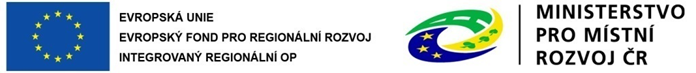 DODATEK Č. 2K PŘÍKAZNÍ SMLOUVĚ ZE DNE 01.03. 2018uzavřený dle §  násl. zákona č. 89/2012 Sb., občanský zákoník, ve znění pozdějších předpisůI.Smluvní stranyPříkazce: Muzeum a galerie severního Plzeňska v Mariánské Týnici, příspěvková organizaceSe sídlem: Mariánský Týnec 1, 331 41 Kralovice		Zastoupený: PhDr. Irena Bukačová		IČ: 00368563			DIČ: neplátce DPH			bank. spojení: KB Kralovice	Číslo účtu: 3234371/0100	Ve věcech smluvních oprávněn jednat i podepisovat: PhDr. Irena Bukačovátelefon: 721 132 002 		e-mail: 	bukacova@marianskatynice.cz		(dále jen „příkazce“)Příkazník: Ing. Marek Soukup	Se sídlem: Nádražní 783, 331 41 Kralovice		IČ: 02199572	DIČ: neplátce DPHbank. spojení: Komerční banka, a.s. Číslo účtu: XXXXXXXXXXXXXXXXXTel.: XXX XXX XXXe-mail: xxxxxxxxxxxx@xxxxxx	(dále jen „příkazník“) uzavírají níže uvedeného dne, měsíce a roku tento dodatek k příkazní smlouvě z důvodu prodloužení doby výkonu technického dozoru investora při realizaci stavby „Mariánská Týnice – dostavba východního ambitu“ a s tím spojené navýšení ceny za práce a činnosti příkazníka. II. Předmět dodatku Smluvní strany se dohodly na prodloužení doby výkonu technického dozoru investora při realizaci stavby „Mariánská Týnice – dostavba východního ambitu“ a s tím spojené navýšení ceny za práce a činnosti příkazníka z důvodu posunu termínu dokončení stavebních prací, tedy z 30.9.2020 na 31.5.2021 a v souvislosti s tím upravují uzavřenou příkazní smlouvu.  Tato příkazní smlouva se mění na základě dohody stran v čl. V. Čas plnění, odst. 5.2. Termíny realizace díla tak, že jejich původní znění se ruší a nahrazuje se tímto zněním:5.2. Termíny realizace dílaTermín zahájení:		13.3.2018Termín dokončení díla 		31.5.2021Dále se tato příkazní smlouva mění na základě dohody stran v čl. VII. Cena předmětu plnění a platební podmínky tak, že jejich původní znění se ruší a nahrazuje se tímto zněním:7.1. Cena za práce a činnosti příkazníka ujednané v předmětu této smlouvy je sjednána dohodou smluvních stran ve výši:7.3. Příkazce uhradí příkazníkovi odměnu na základě fakturovaných částek za každé čtvrtletí od zahájení stavby, tj. 03/2018 až po její dokončení 05/2021. Vzhledem k plánované technologické přestávce při provádění stavebních prací v předpokládané délce 2 měsíců (délka se může změnit na základě neočekávaných a neplánovaných okolností) bude plnění zakázky účtováno s ohledem na tuto technologickou přestávku. Poslední faktura bude vystavena nikoliv za čtvrtletí, ale pouze za dva kalendářní měsíce (duben a květen 2021). Platby budou realizovány na základě příkazníkem vystaveného daňového dokladu (faktur), jejichž splatnost je 14 dnů od doručení příkazci, nebude-li příkazcem předmětná faktura ve lhůtě splatnosti písemně rozporována. Do doby vyřešení případných rozporů či námitek příkazce k faktuře příkazníka není příkazce v prodlení s úhradou faktury; doba splatnosti počíná běžet až po doruční opravené faktury. IX.Závěrečná ujednání9.1. Příkazník prohlašuje, že je pojištěn pojištěním profesní odpovědnosti pro případ škody způsobené třetím osobám jeho činností do částky 1.000.000,- Kč (slovy: jeden milión korun českých). Příkazník je povinen po celou dobu realizace činností dle této smlouvy a po celou dobu trvání záruční doby na vlastní dílo a udržovat toto pojištění v platnosti.Doklad o pojištění příkazníka tvoří jako příloha této smlouvy její oddělenou součást.9.2. Příkazce uděluje příkazníkovi plnou moc ke všem úkonům vyplývajícím z této smlouvy a přímo souvisejícím s výkonem funkce technického dozoru investora při realizaci stavby. Platnost plné moci končí uplynutím doby plnění činností sjednaných touto smlouvou nebo odvoláním plné moci příkazcem. 9.3. Tuto smlouvu lze ukončit: a) dohodou smluvních stran b) odstoupením od smlouvy. Příkazce je oprávněn od této smlouvy odstoupit zejména v případě, kdy příkazník provádí činnosti sjednané touto smlouvou v rozporu s touto smlouvou, zejména v případě, že příkazník bude v prodlení s plněním svých závazků déle než 7 kalendářních dní po termínech sjednaných touto smlouvou či dohodnutých účastníky v rámci realizace vlastního díla nebo v případě, že kvalita nebo rozsah prací neodpovídá podmínkám sjednaným touto smlouvou a příkazník i přes písemné upozornění příkazce neučiní nápravu. Právní účinky odstoupení nastávají dnem doručení oznámení o odstoupení příkazníkovi. Oznámení o odstoupení se doručuje na poslední známou adresu příkazníka. Odstoupení od smlouvy nemá vliv na povinnost uhradit škody, jež v souvislosti s odstoupením příkazce vzniknou a na povinnost uhradit k okamžiku odstoupení naběhlé majetkové sankce dohodnuté touto smlouvou. Každá ze smluvních stran má právo odstoupit od smlouvy v případě, že bylo rozhodnuto o prohlášení konkurzu na majetek některé smluvní strany nebo jiným způsobem o úpadku smluvní strany s výjimkou rozhodnutí o reorganizaci, to vše dle zákona č. 182/2006 Sb., insolvenční zákon v platném znění.9.4. Příkazník souhlasí se zveřejněním smlouvy na profilu zadavatele s výjimkou informací, které jsou obchodním tajemstvím zhotovitele a jsou zhotovitelem ve smlouvě zřetelně označeny.9.5. Příkazník je povinen uchovávat po dobu 10 let od skončení plnění zakázky doklady související s plněním této zakázky a je povinen umožnit osobám oprávněným k výkonu kontroly projektu, z něhož je zakázka hrazena, provést kontrolu těchto dokladů.9.6. Příkazník si je vědom, že je ve smyslu ust. § 2 písm. e) zákona č. 320/2001 Sb., o finanční kontrole ve veřejné správě a o změně některých zákonů (zákon o finanční kontrole), ve znění pozdějších předpisů, povinen spolupůsobit při výkonu finanční kontroly.9.7. Příkazník se zavazuje, že bude po dobu trvání této smlouvy i po jejím skončení s vynaložením potřebné odborné a další péče zachovávat mlčenlivost o všech technických a obchodních údajích, jakož o všech dalších skutečnostech, o kterých se od příkazce nebo jinak v rámci plnění této smlouvy dozví. Závazky příkazníka stanovené k ochraně informací příkazce, které jsou předmětem obchodního tajemství nebo důvěrnými informacemi příkazce, platí i po zániku závazků této smlouvy.9.8. Zahájení prací je závislé na přidělení dotace. Příkazce jako investor si v závislosti na přidělení dotace vyhrazuje právo změnit termíny zahájení a dokončení díla. V případě, že dotace nebude přidělena, má příkazce právo odstoupit od této smlouvy, nejpozději však do dne zahájení prací na díle. Příkazník není oprávněn požadovat náhradu škody, resp. ušlého zisku z důvodu odstoupení příkazce od smlouvy pro nepřidělení dotace k realizaci předmětu plnění této smlouvy.9.9. Tuto smlouvu lze měnit pouze písemnými dodatky.9.10. Obě strany prohlašují, že došlo k dohodě o celém obsahu této smlouvy, a že smlouva byla uzavřena po vzájemném projednání a přečtení, podle jejich pravé a svobodné vůle.9.11. Účastníci smlouvy podpisem této smlouvy potvrzují, že přílohy označené v této smlouvě převzali před podpisem této smlouvy a mají je v kompletní podobě pro účely plnění této smlouvy k dispozici. 9.12. Tato smlouva je sepsána ve dvou vyhotoveních, z nichž každá ze smluvních stran obdrží jeden stejnopis. 9.13. Není-li ujednáno jinak, řídí se práva a povinnosti smluvních stran příslušnými ustanoveními z.č. 89/2012, občanského zákoníku v platném znění.V Mariánské Týnici dne ………………..	V Mariánské Týnici dne ……………………. _________________________________	_________________________PhDr. Irena Bukačová	Ing. Marek Soukupředitelka muzea 	příkazníkpříkazceCena celkemKč bez DPHDPH 21 %Cena celkemKč včetně DPHČinnost technického dozoru730 000,--730 000,-Dodatek č. 1122.000,--122.000,-Cena celkem852.000,--852.000,-